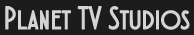 Planet TV StudiosMedical Review TV433 North Camden Drive, 6th FloorBeverly Hills, California 90210To all participants in the Medical Review TV Series with William Shatner who will be a part of the 13 week series in Vancouver with J/W Mariceuticals and Brynn Jones. As many of you know we have partnered with Brynn Jones on a 13 week series surrounding medical cannabis and hemp. For the sake of streamlining this process we will be working through Brynn Jones who will be spearheading this project on our behalf.  Please submit your 10-15 questions and episode concepts directly to Brynn as he will be sharing this content with us. Currently we have 200 shoots worldwide and approximately 300 episodes of medical cannabis and hemp content committed. We are very excited about this amazing opportunity to highlight this very exciting industry at this very crucial time and surrounding the work being done in Vancouver. We view you as being ahead of the curve in many ways and we look forward to sharing in this opportunity with you.Let’s do something worthwhile!Highest and best,Christian Alain213-943-2952christian@planettvstudios.com